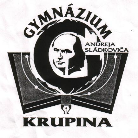 		        GYMNÁZIUM  ANDREJA SLÁDKOVIČA KRUPINA                                                                                                                                          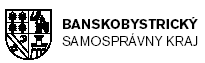                                                               M. R. Štefánika 8, 963 01 KRUPINA                                    tel.: 045 / 55 19 212, e-mail gaska@gymsladka.edu.skSúhrnná správa obsahujúca zákazky s cenami vyššími ako 5 000 EURza obdobie október – december 2017 – IV.Q 2017Gymnázium Andreja Sládkoviča v zmysle § 111 ods. 2) a § 117 ods. 2)  zákona č. 343/2015 Z.z. o verejnom obstarávaní... zverejňuje na svojom webovom sídle súhrnnú správu o zákazkách s cenami vyššími ako  5 000 EUR:V Krupine  8.1.2018				Schválila: Mgr. Anna Borbuliaková                                                                                              riaditeľka školyP.č.Predmet zákazkyHodnota zákazkyHodnota zákazkyIdentifikácia úspešného uchádzačaP.č.Predmet zákazkybez DPHS DPHIdentifikácia úspešného uchádzača1.Rekonštrukcia telocvične – rekonštrukcia strechy9469,4411363,32PROFESTA spol. s r.o., Teplická cesta 2, P.O.Box 15, 058 01 Poprad2.Dodávka a montáž protipožiarnych dverí2915,103498,12Ľubomír Dado – STAVEBNINY,Osloboditeľov 931/17, 963 01 Krupina